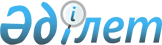 О внесении изменений в приказ Министра по инвестициям и развитию Республики Казахстан от 26 июня 2017 года № 384 "Об утверждении Правил сертификации и выдачи сертификата поставщика аэронавигационного обслуживания, а также сертификационных требований, предъявляемых к поставщикам аэронавигационного обслуживания"Приказ и.о. Министра индустрии и инфраструктурного развития Республики Казахстан от 17 августа 2021 года № 447. Зарегистрирован в Министерстве юстиции Республики Казахстан 18 августа 2021 года № 24031
      ПРИКАЗЫВАЮ:
      1. Внести в приказ Министра по инвестициям и развитию Республики Казахстан от 26 июня 2017 года № 384 "Об утверждении Правил сертификации и выдачи сертификата поставщика аэронавигационного обслуживания, а также сертификационных требований, предъявляемых к поставщикам аэронавигационного обслуживания" (зарегистрирован в Реестре государственной регистрации нормативных правовых актов под № 15468) следующие изменения:
      в Правилах сертификации и выдачи сертификата поставщика аэронавигационного обслуживания, утвержденных указанным приказом:
      пункт 9 изложить в следующей редакции:
      "9. Для получения сертификата поставщика аэронавигационного обслуживания заявитель (далее – услугополучатель) направляет в уполномоченную организацию через веб-портал "электронного правительства" (далее – портал) заявление на получение сертификата поставщика аэронавигационного обслуживания (далее - заявление), по форме согласно приложению 1 к настоящим Правилам и пакет документов по перечню, предусмотренному в стандарте государственной услуги "Выдача сертификата поставщика аэронавигационного обслуживания" (далее – Стандарт государственной услуги) согласно приложению 2 к настоящим Правилам.
      При обращении через портал в "личном кабинете" в истории обращений услугополучателя отображается статус о принятии электронного запроса для оказания государственной услуги.
      Перечень основных требований к оказанию государственной услуги, включающий характеристику процесса, форму, содержание и результат оказания государственной услуги, а также иные сведения с учетом особенностей оказания государственной услуги, изложены в стандарте государственной услуги согласно приложению 2 к настоящим Правилам.";
      пункт 23 изложить в следующей редакции:
      "23. Сертификат выдается на пять лет с указанием области его применения и разрешенных видов (подвидов) аэронавигационного обслуживания, для которых запрашивается сертификат поставщика аэронавигационного обслуживания, подлежащих сертификации согласно приложения 5 к настоящим Правилам.
      Сертификат оформляется на все либо отдельные виды (подвиды) аэронавигационного обслуживания.
      При этом, поставщик аэронавигационного обслуживания осуществляет свою деятельность строго в соответствии с сертификатом.
      При обращении через портал в "личный кабинет" услугополучателя направляется уведомление о готовности документов и месте выдачи результата государственной услуги.";
      приложение 2 к указанным Правилам изложить в редакции согласно приложению к настоящему приказу.
      2. Комитету гражданской авиации Министерства индустрии и инфраструктурного развития Республики Казахстан в установленном законодательством порядке обеспечить:
      1) государственную регистрацию настоящего приказа в Министерстве юстиции Республики Казахстан;
      2) размещение настоящего приказа на интернет-ресурсе Министерства индустрии и инфраструктурного развития Республики Казахстан.
      3. Контроль за исполнением настоящего приказа возложить на курирующего вице-министра индустрии и инфраструктурного развития Республики Казахстан.
      4. Настоящий приказ вводится в действие по истечении шестидесяти календарных дней после дня его первого официального опубликования.
					© 2012. РГП на ПХВ «Институт законодательства и правовой информации Республики Казахстан» Министерства юстиции Республики Казахстан
				
      исполняющий обязанности
Министра индустрии и
инфраструктурного развития
Республики Казахстан 

К. Ускенбаев

      "СОГЛАСОВАН"
Министерство цифрового
развития, инноваций
и аэрокосмической промышленности
Республики Казахстан
Приложение
к приказу исполняющего
обязанности Министра индустрии
и инфраструктурного развития
Республики Казахстан
от 17 августа 2021 года № 447Приложение 2
к Правилам сертификации и
выдачи сертификата поставщика
аэронавигационного обслуживания"
Стандарт государственной услуги "Выдача сертификата поставщика аэронавигационного обслуживания"
Стандарт государственной услуги "Выдача сертификата поставщика аэронавигационного обслуживания"
Стандарт государственной услуги "Выдача сертификата поставщика аэронавигационного обслуживания"
1
Наименование услугодателя
Акционерное общество "Авиационная администрация Казахстана" 
2
Способы предоставления государственной услуги 
Веб-портал "электронного правительства".
3
Срок оказания государственной услуги
15 рабочих дней
4
Форма оказания государственной услуги
Электронная (полностью автоматизированная)
5
Результат оказания государственной услуги
Сертификат поставщика аэронавигационного обслуживания либо мотивированный ответ об отказе в оказании государственной услуги в случаях и по основаниям, указанных в пункте 9 настоящего стандарта государственной услуги.
6
Размер оплаты, взимаемой с услугополучателя при оказании государственной услуги, и способы ее взимания в случаях, предусмотренных законодательством Республики Казахстан
Платно

В соответствии с подпунктом 9) пункта 7 статьи 554 Кодекса Республики Казахстан от 25 декабря 2017 года "О налогах и других обязательных платежах в бюджет", за выдачу сертификатов поставщиков аэронавигационного обслуживания:


7
График работы
1) услугодателя – с понедельника по пятницу, в соответствии с установленным графиком работы с 9.00 до 18.30 часов, за исключением выходных и праздничных дней, согласно Трудовому кодексу Республики Казахстан от 23 ноября 2015 года (далее – Кодекс) с перерывом на обед с 13.00 часов до 14.30 часов.

2) портала – круглосуточно, за исключением технических перерывов в связи с проведением ремонтных работ (при обращении услугополучателя после окончания рабочего времени, в выходные и праздничные дни согласно Кодексу, регистрация заявления по оказанию государственной услуги осуществляется следующим рабочим днем).

Адреса мест оказания государственной услуги размещены на:

1) интернет-ресурсе услугодателя Акционерного общества "Авиационная администрация Казахстана" – www.caakz.com, раздел "Государственные услуги";

2) портале www.egov.kz.
8
Перечень документов необходимых для оказания государственной услуги
1) заявление на получение сертификата поставщика аэронавигационного обслуживания по форме, согласно приложению 1 к настоящим Правилам.

2) электронная копия информации о финансово-экономическом положении за последний год по форме.

3) электронная копия документации, подтверждающая первоначальную подготовку и планирование, проведение технической учебы и курсов повышение квалификации персонала;

4) электронная копия утвержденного руководства по управлению безопасностью полетов;

5) электронная копия технологии работы (рабочих инструкций) персонала ОВД диспетчера, оператора;

6) электронная копия документов, определяющие порядок эксплуатации, техобслуживания средств РТОП и связи:

сводный перечень оборудования (средств) радиотехнического обеспечения полетов (далее – РТОП) и связи, закрепленных за службой эксплуатации радиотехнического оборудования и радиосвязи;

перечень утвержденных инструкций по резервированию средств РТОП и связи;

график технического обслуживания и ремонта средств РТОП и связи (кроме средств, обслуживаемых по состоянию); 

информация о проведении наземных проверок средств РТОП и связи;

информация о проведении летных проверок средств РТОП и связи;

информация о соответствии средств РТОП и связи нормам годности к эксплуатации аэродромов (вертодромов) гражданской авиации, утвержденных приказом Министра по инвестициям и развитию Республики Казахстан от 31 марта 2015 года № 381 "Об утверждении норм годности к эксплуатации аэродромов (вертодромов) гражданской авиации" (зарегистрированный в Реестре государственной регистрации нормативных правовых актов № 12303);

7) электронная копия документов, определяющие порядок работы персонала службы управления аэронавигационной информацией (далее – служба УАИ): 

утвержденные должностные инструкции персонала службы УАИ и процедуры, определяющие порядок их работы; 

действующий перечень поставщиков исходной аэронавигационной информации; утвержденная структура;

8) электронная копия инструкции по метеорологическому обеспечению полетов на аэродроме;

9) электронная копия утвержденных типовых должностных инструкции персонала, осуществляющего метеорологическое обеспечение;

10) электронная копия документов, подтверждающие проведение оценки компетентности авиационного метеорологического персонала: утвержденная методика проведения оценки компетенции; справка по проведению последней оценки компетенции;

11) электронная копия сертификатов системы менеджмента качества серии 9000 Международной организации по стандартизации (ИСО);

12) электронная копия документов, определяющие порядок работы персонала координационного центра поиска и спасания:

утвержденные должностные инструкции;

утвержденная технология работы.
9
Основания для отказа в оказании государственной услуги, установленные законодательством Республики Казахстан
1) установление недостоверности документов, представленных услугополучателем для получения государственной услуги, и (или) данных (сведений), содержащихся в них;

2) несоответствие услугополучателя и (или) представленных материалов, данных и сведений, необходимых для оказания государственной услуги, требованиям, установленным нормативными правовыми актам Республики Казахстан в области использования воздушного пространства и деятельности авиации;

3) в отношении услугополучателя имеется вступившее в законную силу решение (приговор) суда о запрещении деятельности или отдельных видов деятельности, требующих для прохождения аттестации;

4) в отношении услугополучателя имеется вступившее в законную силу решение суда, на основании которого услугополучатель лишен специального права, связанного с получением государственной услуги.
10
Иные требования с учетом особенностей оказания государственной услуги, в том числе оказываемой в электронной форме 
Заявитель имеет возможность получения государственной услуги в электронной форме через портал при условии наличия ЭЦП.

Услугополучатель имеет возможность получения информации о порядке и статусе оказания государственной услуги в режиме удаленного доступа посредством "личного кабинета" портала, справочных служб услугодателя.